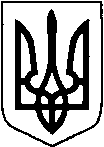 КИЇВСЬКА ОБЛАСТЬТЕТІЇВСЬКА МІСЬКА РАДАVІІІ СКЛИКАННЯЧЕТВЕРТА   СЕСІЯПРОЕКТ      Р І Ш Е Н Н Я
 .03.2021 р.                                   №      -04-VIIІ
   Про затвердження технічної документації    із землеустрою щодо інвентаризації земель   Тетіївської міської радиРозглянувши технічну документацію із землеустрою щодо інвентаризації земель розроблену ПП «Земля», витяг з Державного земельного кадастру про земельну ділянку, керуючись Законом України «Про місцеве самоврядування в Україні», відповідно до статті 12  Земельного кодексу України, Закону  України «Про внесення  змін  до  деяких  законів  України  щодо впорядкування  окремих  питань  організації та  діяльності  органів  місцевого   самоврядування  і  районних державних  адміністрацій»,   Закону України «Про внесення змін до деяких законодавчих актів України про розмежування земель державної та комунальної власності»,  Закону України «Про землеустрій», рішення Тетіївської  міської ради № 09-01-VIII «Про реорганізацію  сільських рад, що увійшли  до складу Тетіївської  міської ради»  від 09.12.2020р Тетіївська міська радав и р і ш и л а :1.Затвердити  технічну  документацію  із землеустрою щодо інвентаризації земель Тетіївської міської ради, розроблену ПП «Земля»  - Тетіївській міській раді земельну ділянку, яка розташована  в с.Кашперівка по вул. Київська,9  (землі комунальної власності) площею 1.7671 га, кадастровий номер 3224683601:01:055:0002  під землі житлової та громадської забудови ( 03.02 для будівництва та обслуговування будівель закладів освіти).2.Тетіївській міській раді звернутися до органів державної реєстрації.3.Контроль за виконанням даного рішення покласти на постійну депутатську  комісію з питань регулювання земельних відносин, архітектури, будівництва та охорони навколишнього середовища,(голова Крамар  О.А.)Міський  голова                                  Б.БАЛАГУРА             Начальник юридичного відділу                                   Н. М. Складена